             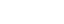    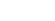                                                                                               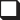                     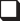                                                 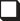                             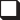                                                    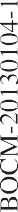                                                                                                                                                                                                       